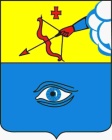 ПОСТАНОВЛЕНИЕ__10.06.2022__                                                                                              № _29/11_ г. ГлазовО подготовке и проведении общегородских культурно-массовых мероприятий, посвящённых празднованию Дня России В соответствии с Указом Президента Российской Федерации от 02.06.1994г.  № 1113 «О государственном  празднике Российской Федерации», руководствуясь  Федеральным законом от 06.10.2003 № 131-ФЗ «Об общих принципах организации местного самоуправления в Российской Федерации»,   Уставом города ГлазоваПОСТАНОВЛЯЮ:1. Провести 12 июня 2022 года общегородские культурно-массовые мероприятия, посвященные празднованию Дня России:1.1. Акцию «Российский триколор» на площади Свободы  с 09.30 до 11.30 часов.1.2. Автопробег по улицам города Глазова со следующим маршрутом движения: улица Пехтина -  улица Толстого – площадь Свободы – улица Чепецкая – улица Т. Барамзиной - улица Глинки – улица Кирова – улица Короленко – северная кольцевая развязка – улица Сулимова – улица Революции - площадь Свободы с 10:00 до 11:00 часов.2. Управлению культуры, спорта и молодежной политики Администрации города Глазова обеспечить организацию подготовки и проведения культурно-массовых мероприятий, указанных в пункте 1 настоящего постановления.3. Муниципальному бюджетному учреждению «Молодежный центр» организовать проведение мероприятий, посвящённых празднованию Дня России.Рекомендовать Межмуниципальному отделу Министерства внутренних дел России «Глазовский» осуществить обеспечение общественного порядка и общественной безопасности в городе Глазове 12 июня 2022 во время проведения мероприятий, посвящённых празднованию Дня России (по согласованию). 4.	Рекомендовать средствам массовой информации города Глазова организовать публикацию материалов, посвященных празднованию Дня России. Настоящее постановление подлежит официальному опубликованию.  Контроль за исполнением настоящего постановления возложить на заместителя Главы Администрации города Глазова по социальной политике Станкевич О.В.Администрация муниципального образования «Город Глазов» (Администрация города Глазова) «Глазкар» муниципал кылдытэтлэн Администрациез(Глазкарлэн Администрациез)Глава города ГлазоваС.Н. Коновалов